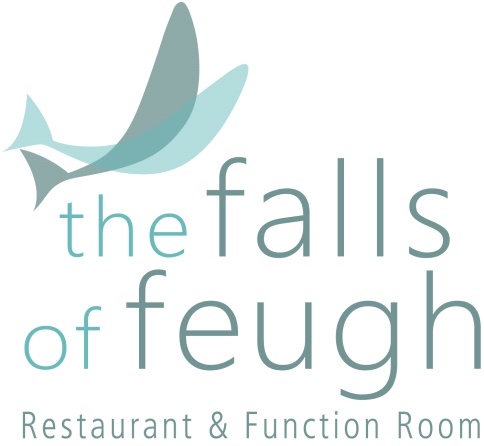 Afternoon Tea“There are few hours in life more agreeable than the hour dedicated to the ceremony known asAfternoon Tea.”Henry JamesTEA SELECTIONBreakfast TeaEarl GreyDarjeelingAssamChaiDecafGreen TeaPeppermintCamomileLemon & GingerStrawberry & RaspberryBlackcurrant BurstMango & CinnamonApple & BlackberryCranberry & RaspberryCOFFEE Matthew Algie Ground Filter Coffee(The content of each plate on the menu depends exclusively on the daily availability of fresh ingredients)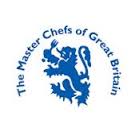 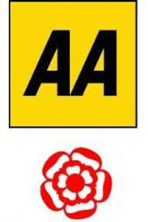 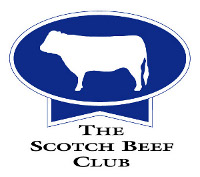 Assorted Sandwiches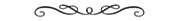 The Falls Victoria SpongeGinger CupcakeChocolate EclairTiffinPlain SconesSwiss RollFudge KrispieDessert ShotAfternoon Tea		£18.50Add a glass of:-	Sherry 	£21.95			Wine	£24.50			Fizz	£28.50The Falls of Feugh RestaurantBridge of FeughBanchory, AB31 6NL01330 824171enquiries@thefallsoffeugh.comwww.thefallsoffeugh.com